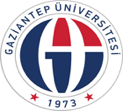                                                               T.C.
                                              GAZİANTEP ÜNİVERSİTESİİNCELEME DİZİ PUSULASI İnceleme Numarası	: …../….İncelemeyi Başlatan Makam	: …………………………………..İnceleme Kararı	:	…………………………………..İncelemeci	: …………………………………..İncelemeye Başlama Tarihi	: …………………………………..İnceleme Raporu Tarihi	: …………………………………..DİZİ PUSULASI    SIRAKONUSUADET / SAYFATARİH / SAYI1.İhbar ve şikâyet dilekçesi2.İnceleme  emri3.Şikayetçi Davet yazısı4.Şikâyetçi ifade tutanağı5.Tanık Davet yazısı6.Tanık ifade tutanağı7.Bilgi sahibi  davet yazısı8.Beyan tutanağı9.Varsa ek süre istem yazısı10.Ek süre olur yazısı11.Tebliğ tutanağı12.İnceleme raporu13.Dizi pusulası14.Dosya teslim Üst yazıTESLİM EDENTeslim TarihiTESLİM ALANAdı Soyadıİmzasıİncelemeci…./…./….Disiplin AmiriAdı Soyadıİmzası